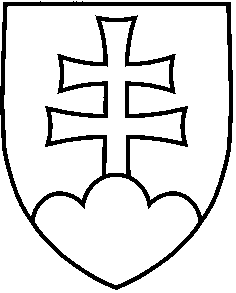 MINISTERSTVO HOSPODÁRSTVA SLOVENSKEJ REPUBLIKYMINISTRY OF ECONOMY OF THE SLOVAK REPUBLICMINISTERSTVO HOSPODÁRSTVA SLOVENSKEJ REPUBLIKYMINISTRY OF ECONOMY OF THE SLOVAK REPUBLICMINISTERSTVO HOSPODÁRSTVA SLOVENSKEJ REPUBLIKYMINISTRY OF ECONOMY OF THE SLOVAK REPUBLICMINISTERSTVO HOSPODÁRSTVA SLOVENSKEJ REPUBLIKYMINISTRY OF ECONOMY OF THE SLOVAK REPUBLICMINISTERSTVO HOSPODÁRSTVA SLOVENSKEJ REPUBLIKYMINISTRY OF ECONOMY OF THE SLOVAK REPUBLICMINISTERSTVO HOSPODÁRSTVA SLOVENSKEJ REPUBLIKYMINISTRY OF ECONOMY OF THE SLOVAK REPUBLICMINISTERSTVO HOSPODÁRSTVA SLOVENSKEJ REPUBLIKYMINISTRY OF ECONOMY OF THE SLOVAK REPUBLICMINISTERSTVO HOSPODÁRSTVA SLOVENSKEJ REPUBLIKYMINISTRY OF ECONOMY OF THE SLOVAK REPUBLICCERTIFIKÁT O OVERENÍ DODÁVKYPOST-SHIPMENT VERIFICATION CERTIFICATEČíslo/No.: CERTIFIKÁT O OVERENÍ DODÁVKYPOST-SHIPMENT VERIFICATION CERTIFICATEČíslo/No.: CERTIFIKÁT O OVERENÍ DODÁVKYPOST-SHIPMENT VERIFICATION CERTIFICATEČíslo/No.: CERTIFIKÁT O OVERENÍ DODÁVKYPOST-SHIPMENT VERIFICATION CERTIFICATEČíslo/No.: CERTIFIKÁT O OVERENÍ DODÁVKYPOST-SHIPMENT VERIFICATION CERTIFICATEČíslo/No.: CERTIFIKÁT O OVERENÍ DODÁVKYPOST-SHIPMENT VERIFICATION CERTIFICATEČíslo/No.: CERTIFIKÁT O OVERENÍ DODÁVKYPOST-SHIPMENT VERIFICATION CERTIFICATEČíslo/No.: CERTIFIKÁT O OVERENÍ DODÁVKYPOST-SHIPMENT VERIFICATION CERTIFICATEČíslo/No.: 1. Meno a adresa dovozcuName and Address of Importer1. Meno a adresa dovozcuName and Address of Importer1. Meno a adresa dovozcuName and Address of Importer2. Meno a adresa vývozcuName and Address of Exporter2. Meno a adresa vývozcuName and Address of Exporter2. Meno a adresa vývozcuName and Address of Exporter2. Meno a adresa vývozcuName and Address of Exporter2. Meno a adresa vývozcuName and Address of Exporter3. Meno a adresa výrobcuName and Address of Producer3. Meno a adresa výrobcuName and Address of Producer3. Meno a adresa výrobcuName and Address of Producer4. Účel použitiaUtilization4. Účel použitiaUtilization4. Účel použitiaUtilization4. Účel použitiaUtilization4. Účel použitiaUtilization5. Názov a typ / Popis tovaruName and Type / Description of the Goods5. Názov a typ / Popis tovaruName and Type / Description of the Goods6.KategóriaCategory7.Klasifikačné číslo ECNNClassification Number ECNN7.Klasifikačné číslo ECNNClassification Number ECNN8. Číslo HSCustoms Tariff No. 9. MnožstvoQuantity10. Hodnota v eurách Value in EuroPrepúšťací colný úrad Customs OfficePrepúšťací colný úrad Customs OfficePrepúšťací colný úrad Customs OfficeMiesto a dátum prepustenia tovaruPlace and Date of the release of the goods for circulationMiesto a dátum prepustenia tovaruPlace and Date of the release of the goods for circulationMiesto a dátum prepustenia tovaruPlace and Date of the release of the goods for circulationMiesto a dátum prepustenia tovaruPlace and Date of the release of the goods for circulationTento doklad potvrdzuje, že vyššie uvedený tovar bol prepustený na colné územie Slovenskej republiky v súlade s colnými predpismi.It is hereby confirmed that the abovementioned goods have been released for the proposed circulation in the single customs territory of the  in accordance with customs regulations.Tento doklad potvrdzuje, že vyššie uvedený tovar bol prepustený na colné územie Slovenskej republiky v súlade s colnými predpismi.It is hereby confirmed that the abovementioned goods have been released for the proposed circulation in the single customs territory of the  in accordance with customs regulations.Tento doklad potvrdzuje, že vyššie uvedený tovar bol prepustený na colné územie Slovenskej republiky v súlade s colnými predpismi.It is hereby confirmed that the abovementioned goods have been released for the proposed circulation in the single customs territory of the  in accordance with customs regulations.Meno, priezvisko a podpis oprávnenej osoby / Odtlačok úradnej pečiatky colného úradu / DátumName and signature of responsible official 
Stamp of custom office / DateMeno, priezvisko a podpis oprávnenej osoby / Odtlačok úradnej pečiatky colného úradu / DátumName and signature of responsible official 
Stamp of custom office / DateMeno, priezvisko a podpis oprávnenej osoby / Odtlačok úradnej pečiatky colného úradu / DátumName and signature of responsible official 
Stamp of custom office / DateMeno, priezvisko a podpis oprávnenej osoby / Odtlačok úradnej pečiatky colného úradu / DátumName and signature of responsible official 
Stamp of custom office / DateTento doklad potvrdzuje, že vyššie uvedený tovar bol prepustený na colné územie Slovenskej republiky v súlade s colnými predpismi.It is hereby confirmed that the abovementioned goods have been released for the proposed circulation in the single customs territory of the  in accordance with customs regulations.Tento doklad potvrdzuje, že vyššie uvedený tovar bol prepustený na colné územie Slovenskej republiky v súlade s colnými predpismi.It is hereby confirmed that the abovementioned goods have been released for the proposed circulation in the single customs territory of the  in accordance with customs regulations.Tento doklad potvrdzuje, že vyššie uvedený tovar bol prepustený na colné územie Slovenskej republiky v súlade s colnými predpismi.It is hereby confirmed that the abovementioned goods have been released for the proposed circulation in the single customs territory of the  in accordance with customs regulations.Tento doklad potvrdzuje, že vyššie uvedený tovar bol prepustený na colné územie Slovenskej republiky v súlade so zákonom č. 392/1998 Z. z. o obchodovaní s výrobkami obranného priemyslu a o zmene a doplnení niektorých zákonov a v súlade s udelenou dovoznou licenciou č. D1106/0091It is hereby confirmed that the abovementioned goods have been released in accordance with the Act No. 392/2011 Coll. on trading with defence-related products and on Amending and Supplementing Certain Laws and in accordance with the granted import licence No. D1106/0091Tento doklad potvrdzuje, že vyššie uvedený tovar bol prepustený na colné územie Slovenskej republiky v súlade so zákonom č. 392/1998 Z. z. o obchodovaní s výrobkami obranného priemyslu a o zmene a doplnení niektorých zákonov a v súlade s udelenou dovoznou licenciou č. D1106/0091It is hereby confirmed that the abovementioned goods have been released in accordance with the Act No. 392/2011 Coll. on trading with defence-related products and on Amending and Supplementing Certain Laws and in accordance with the granted import licence No. D1106/0091Tento doklad potvrdzuje, že vyššie uvedený tovar bol prepustený na colné územie Slovenskej republiky v súlade so zákonom č. 392/1998 Z. z. o obchodovaní s výrobkami obranného priemyslu a o zmene a doplnení niektorých zákonov a v súlade s udelenou dovoznou licenciou č. D1106/0091It is hereby confirmed that the abovementioned goods have been released in accordance with the Act No. 392/2011 Coll. on trading with defence-related products and on Amending and Supplementing Certain Laws and in accordance with the granted import licence No. D1106/0091Meno, priezvisko a podpis oprávnenej osoby/ Odtlačok úradnej pečiatky kompetentného štátneho orgánu / DátumName and signature of responsible state authority / Stamp of competent state authority / DateMeno, priezvisko a podpis oprávnenej osoby/ Odtlačok úradnej pečiatky kompetentného štátneho orgánu / DátumName and signature of responsible state authority / Stamp of competent state authority / DateMeno, priezvisko a podpis oprávnenej osoby/ Odtlačok úradnej pečiatky kompetentného štátneho orgánu / DátumName and signature of responsible state authority / Stamp of competent state authority / DateMeno, priezvisko a podpis oprávnenej osoby/ Odtlačok úradnej pečiatky kompetentného štátneho orgánu / DátumName and signature of responsible state authority / Stamp of competent state authority / DateTento doklad potvrdzuje, že vyššie uvedený tovar bol prepustený na colné územie Slovenskej republiky v súlade so zákonom č. 392/1998 Z. z. o obchodovaní s výrobkami obranného priemyslu a o zmene a doplnení niektorých zákonov a v súlade s udelenou dovoznou licenciou č. D1106/0091It is hereby confirmed that the abovementioned goods have been released in accordance with the Act No. 392/2011 Coll. on trading with defence-related products and on Amending and Supplementing Certain Laws and in accordance with the granted import licence No. D1106/0091Tento doklad potvrdzuje, že vyššie uvedený tovar bol prepustený na colné územie Slovenskej republiky v súlade so zákonom č. 392/1998 Z. z. o obchodovaní s výrobkami obranného priemyslu a o zmene a doplnení niektorých zákonov a v súlade s udelenou dovoznou licenciou č. D1106/0091It is hereby confirmed that the abovementioned goods have been released in accordance with the Act No. 392/2011 Coll. on trading with defence-related products and on Amending and Supplementing Certain Laws and in accordance with the granted import licence No. D1106/0091Tento doklad potvrdzuje, že vyššie uvedený tovar bol prepustený na colné územie Slovenskej republiky v súlade so zákonom č. 392/1998 Z. z. o obchodovaní s výrobkami obranného priemyslu a o zmene a doplnení niektorých zákonov a v súlade s udelenou dovoznou licenciou č. D1106/0091It is hereby confirmed that the abovementioned goods have been released in accordance with the Act No. 392/2011 Coll. on trading with defence-related products and on Amending and Supplementing Certain Laws and in accordance with the granted import licence No. D1106/0091DirectorControl Department of Military Goods TradeDate: DirectorControl Department of Military Goods TradeDate: DirectorControl Department of Military Goods TradeDate: DirectorControl Department of Military Goods TradeDate: 